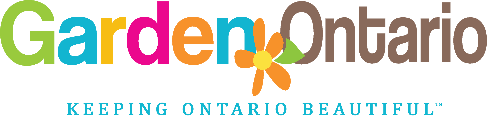 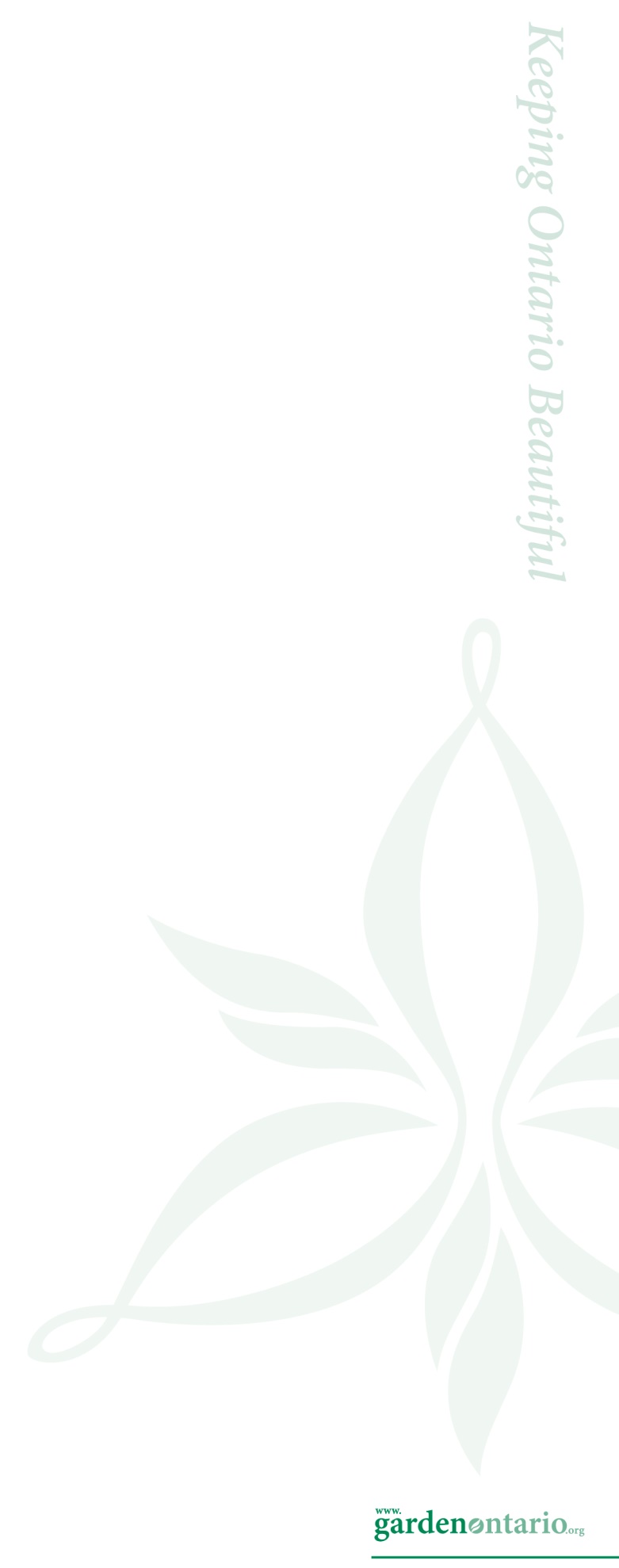 Ontario Horticultural Association AwardsThe OHA encourages Societies/Clubs to nominate deserving people for recognition with an OHA award.  These mandatory templates are meant to assist societies to provide information that is used to evaluate nominations.  We appreciate electronic submissions because they are much easier to read when circulated by e-mail.District Service AwardThis award is an engraved wooden plaque provided by the Ontario Horticultural Association.  One nomination may be made each year by each OHA Affiliated Society/Club, in good standing, within a District to the District Director in a letter giving full details of the nominee’s qualifications.  From these nominations, the District Executive may select one award winner per year.  The name of the recipient and the date of presentation are to be submitted to the Association Awards Coordinator by the District Director at least four months before the award is to be presented.  The Association Awards Coordinator maintains a listing of recipients.  NOTE:		Recipients of this award may only receive this award once.  Nominee For Award:		Horticultural Society/Club:	District #: 		Nominee’s Address:		City: 		Postal Code:	Phone Number:		E-mail:		Number of Years of Service as a Member of the Horticultural Society/Club:	
Person Submitting Nomination: 		Address:		City: 	 Postal Code:	Phone Number:		E-mail: 	Description of how an individual has given effective, long service to a Society/Club or District, preferably a minimum of fifteen years, in horticulture, exhibiting, judging, in an administrative capacity or other Society/Club activities.Description of how an individual has given extensive service to horticulture, exhibiting, judging, in an administrative capacity or other activities exclusive of Horticultural Societies/Clubs.NOTE:	Nominee must be a member, in good standing, of an OHA Affiliated 	Society/Club, in good standing.Submission:  One nomination may be made each year by each Society/Club within a District to the District Director.  NOTE:	Applications must be sent to and received by the District Director no later 	than January 20th of the current year.  The District Director must submit the winning application form to the Awards Coordinator who must receive it on or before February 15th.  Date of presentation must be included.OHA Awards Coordinator, Sharlene Desjardins Ontario Horticultural AssociationP.O Box 2123, Deep River, ON K0J 1P0Email:  awards@gardenontario.org  Phone:  613-584-1748